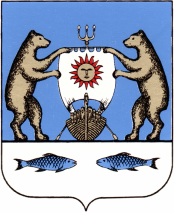 Российская ФедерацияНовгородская область Новгородский районСовет депутатовПанковского городского поселенияРЕШЕНИЕот 01.03.2023 № 138     от п. ПанковкаОб оценке деятельности Главы Панковского городского поселения по итогам ежегодного отчетао результатах своей деятельности и деятельностиАдминистрации Панковского городскогопоселения за 2022  год           В соответствии с Федеральным законом от 06.10.2003 № 131-ФЗ «Об общих принципах организации местного самоуправления в Российской Федерации», Уставом Панковского городского поселения,  Совет депутатов Панковского городского поселенияРЕШИЛ:1. Признать деятельность Главы Панковского городского поселения по итогам ежегодного отчета о результатах своей деятельности  и деятельности администрации Панковского городского поселения за 2022 год удовлетворительной.  2. Опубликовать решение в газете «Панковский вестник» и разместить на официальном сайте Администрации Панковского городского поселения в информационно-телекоммуникационной сети «Интернет» по адресу: www.панковка-адм.рф.Председатель Совета депутатов Панковского городского поселения                                           Г.И. Шенягина